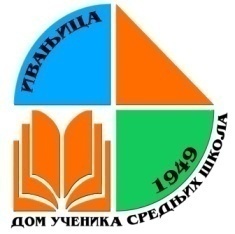 Дом ученика средњих школа ИвањицаБрој: 409-031-324Датум: 5.08.2020На основу члана 6. став  12. и 13. Закона о Ученичком и студентском стандарду ("Сл. гласник РС“  број: 18/2010, 55/2013, 27/2018 – др. закон и 10/2019) и члана 32. Статута Дома, а на основу коначно утврђене ранг листе,  директор дома доносиО д л у к уПримају се на смештај и исхрану у Дом ученика средњих школа Ивањица у школској 2020/21 години, следећи ученици:                   ДЕВОЈЧИЦЕ                                                                       ДЕЧАЦИ                                      Укупно је примљен  61 ученик од чега 40 девојчица и 21 дечак.О б р а з л о ж е њ е Дом ученика средњих школа Ивањица у школској 2020/21 години располаже са капацитетом од 64 места, колико је конкурсом и било предвиђено да се прими ученика на смештај и исхрану. На конкурс за пријем  ученика средњих школа у установе на смештај и исхрану ученика за школску 2020/21. годину у Дому ученика средњих школа Ивањица,  пријавило се у јулском уписном року укупно 75  ученика и то 49 девојчице и 26 дечака. Обзиром на распоред смештајног простора и законску обавезу одвојеног смештаја ученика по полу а имајући у виду број и полну структуру пријављених ученика одлучено је да у дом буде примљено 42 девојчице  и 22 дечака. У првој јулској расподели места, смештај је добиo укупно 61 ученик и то 40 девојчица и 21 дечак а три места, два за девојчице и једно за дечаке  су остављена непопуњена и биће попуњена након додатног  уписа за ученике из осетљивих друштвених група  који је у времену  од 24 – 27. августа.Процедуру пријема докумената, бодовање кандидата и формирање ранг листе, извршила је трочлана комисија за пријем ученика, формирана од стране директора Дома а састављена од васпитача. Пошто није било приговора на привремену ранг листу, формирана је коначна ранг листа ученика који су примљени у Дом на смештај у школској 2020/21. години, а на основу ње је донесена ова одлука.Ова одлука је коначна.Д и р е к т о р____________ Горан БоторићДрашковић МаркоДуканац ПавлеЋурчић СтефанДукић МирољубМилић ВасилијеЂурашевић НиколаСимоновић ПавлеБојановић КристивојеМилишић СрђанМилишић МилошБојановић ИванФилиповић ЂорђеБорисављевић ДаркоОцокољић СлађанРаичевић ЛукаКоларевић ДраганМијаиловић МилошЋурчић МилошСтевановић СтефанРесимић РајкоВучетић НиколаМилинковић АлександраБоровићанин АндријанаПетровић ДанијелаДимитријевић ЈанаОбренић ЈованаСимеуновић ЈованаЋировић Ана Оцокољић ЖаклинаЈелић МаријанаМиленковић КатаринаРесимић МаринаВуловић ЈованаМилић ЗоранаЋировић МаријаДрагојловић АнаПантовић МаријаЛазовић МилицаЦветковић ЈеленаГуртова АнаТодоровић ДанијелаАнђелић ЈеленаКараклајић МаринаТрипковић ЈеленаЈововић МилицаМиленковић БојанаДуканац АнастасијаЈовићевић Сања Рајковић ЈеленаЋурчић МилицаФилиповић ИренаЈовићевић ИренаМутавџић МилицаМунитлак НиколинаЈелић МладенаМилић БојанаБоровић РајкаМарковић МилицаЂокић МилкаЂокић БојанаШипетић Ана